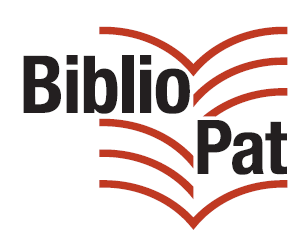 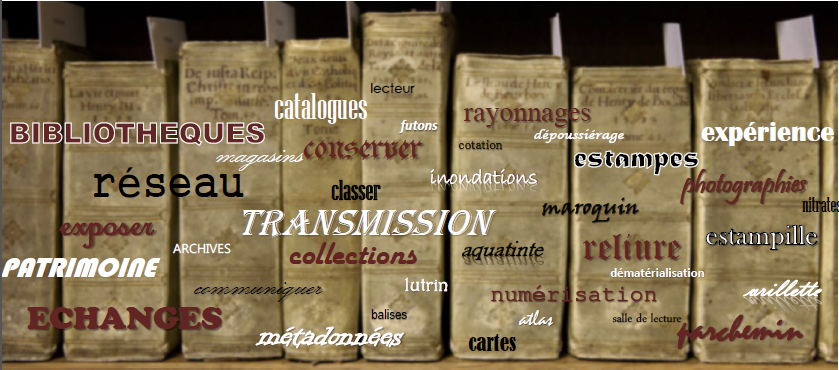 TitreSynthèse des échanges sur la liste de discussion BiblioPat Mois AnnéeQuestion initale de X« »(Eventuellement) Citation des messages - réponses« »Thèmes qui se dégagent des réponsesThème 1 : Texte justifié.Solutions concrètes proposées ou résumé1. 2.Synthèse rédigée par N, date